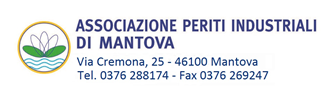 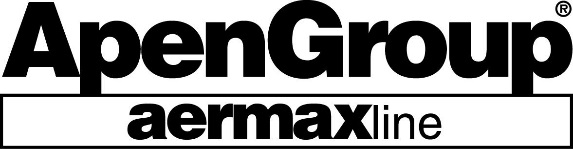 “Il nuovo Regolamento Europeo sui prodotti a gas EU/426/2016 (“GAR”) e Il Regolamento Europeo “ErP” sui prodotti di riscaldamento dell’aria (EU/2281/2016)”Il sottoscritto _________________________________________________________________________         Iscritto all’Ordine / Collegio al n. _______       della Provincia di ____________________              residente a  ____________________________________________________ CAP_______________      Via ______________________________________ n° ________ Tel./Cell._________________________Codice Fiscale ___________________________________________________________________________e-mail ________________________________________________________________________________CHIEDEl’iscrizione all’incontro tecnico del 19 Settembre 2018INVIARE IL MODULO CON LA COPIA DEL BONIFICO ESEGUITOAl fax 0376 269247 o email : periti.indmn@virgilio.itCosti : € 25,00 + iva  per un totale di  € 30,50  Bonifico ad : AS.P.I.M. su BANCA MPS  Iban IT80L0103057820000008330078Dati per la fatturazione : DITTA / STUDIO  __________________________________________________________________P.IVA : _________________________INDIRIZZO _________________________________________ SEDE DEL CORSO PRESSO SALETTA DELL’ ORDINE  (Mantova - Via Cremona 25) Si comunica che L’Ordine  si riserva l’eventuale annullamento dell’evento qualora non venga raggiunto il numero minimo 10 partecipanti.  Se superiore a 20 iscritti si sposterà la sede dell'incontro che verrà comunicata tramite emailLa priorità sarà riservata agli iscritti all’Albo dei Periti Industriali di Mantova; in caso di posti disponibili, in ordine di preferenza ai periti iscritti in altre province.L’accettazione dell’adesione da parte dell’Ordine  sarà comunque sempre discrezionale e quindi non automatica.